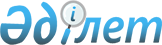 О внесении дополнения в постановление Правительства Республики Казахстан от 14 марта 1997 г. N 325
					
			Утративший силу
			
			
		
					Постановление Правительства Республики Казахстан от 1 июля 1997 г. N 1039. Утратило силу - постановлением Правительства РК от 17 октября 2000 г. N 1543 ~P001543.



          Правительство Республики Казахстан постановляет:




          Внести в постановление Правительства Республики Казахстан от 14
марта 1997 г. N 325  
 P970325_ 
  "Об образовании Республиканского
информационно-выставочного центра малого предпринимательства"
следующее дополнение:




          пункт 2 дополнить абзацем следующего содержания:




          "выступить соучредителем РИВЦ".





     Премьер-Министр
   Республики Казахстан


					© 2012. РГП на ПХВ «Институт законодательства и правовой информации Республики Казахстан» Министерства юстиции Республики Казахстан
				